Лубянка 
Дом Павлова — жилой 4-этажный дом, в котором во время Сталинградской битвы 58 дней и ночей держала оборону группа советских бойцов численностью около 30 человек. Немцы, в свою очередь, считали, что им противостоит целый батальон. Обороной руководил старший сержант Яков Павлов, отсюда и название дома. Дом Павлова стал символом мужества, стойкости и героизма советских солдат.
Камолжон Тургунов был призван на фронт в конце 1941 года, где освоил специальность стрелка противотанкового ружья (бронебойщик). Во время Сталинградской битвы в составе 13-й гвардейской дивизии вместе с 25 сослуживцами в течение трех месяцев Тургунов держал оборону здания, названного позднее Домом Павлова.
После Сталинградской битвы принимал участие в освобождении Украины, Белоруссии, Румынии, Венгрии. Победу встретил в германском Магдебурге. Вернувшись домой с двумя ранениями, работал трактористом в родном колхозе в селе Барданкуль. В Узбекистане ему посвящен документальный фильм "Долгая дорога домой", снятый известным в стране кинооператором и режиссером Давраном Салимовым.
После войны вернулся на родину и работал трактористом. У Камолджона Тургунова 14 детей, 62 внука и 85 правнуков.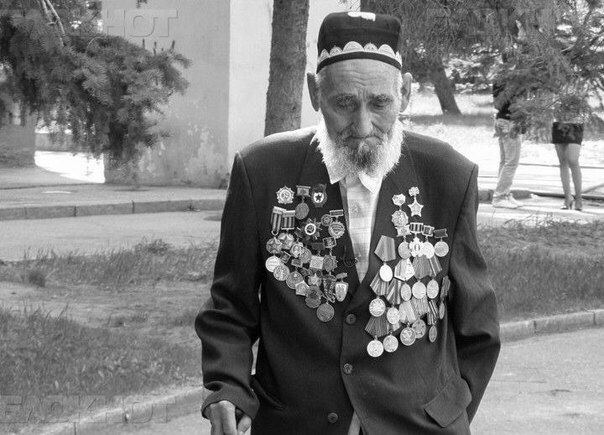 